The Lazarus Society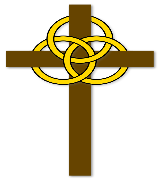 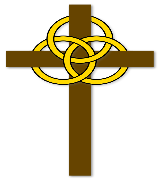 Our Mission: Helping families plan and celebrate a Catholic Mass or Service for their loved one during a time of griefVolunteer Job Description: As a Lazarus Society team member, you are a volunteer who is the  St. Joe’s Point of Contact to help families plan a funeral mass or service.  Our volunteers work with the family on mass or service details, and then communicate/coordinate funeral logistics with the priest or deacon, church staff, funeral home and other volunteers (Sacristans, Musicians, etc.) to accomplish the funeral service.   Typically, one volunteer per funeral is needed, and the time commitment is approximately 8-10 hours per funeral.  The team has a set of funeral processes & materials (reading choices, music choices, etc.) that we share, train with & update as neededSuggested Volunteer Skills/Experience:Interested/More Questions: Contact Barb Cosgrove, 425-606-0803, b.coz@comcast.net-Experience in planning events (or willingness to learn)-Highly organized with good communication skills-Knowledge of mass to help family select funeral service content-Ability to communicate with and coordinate across multiple groups (Family, Church Staff, Church Volunteers, Funeral Home) -Availability during weekdays and Saturdays(family meetings)